ENTRY FORMEntries to reach the Show Secretary by Saturday 10th September 2022.Posted entries to the following address (scanned entries via e-mail will be accepted).Geoff Wilson F.N.V.S.6 Kingcraft Road,Marton in Cleveland,Middlesbrough,TS7 8RFTelephone: 01642 - 279528.	 e-mail: geoffwilz@hotmail.co.ukThe National Vegetable SocietyNorthern Branch Championships 2022.Please enter me in the following classes (mark an “X” the box for the class (es) you wish to enter: Class;E-MAIL ENTRIES (to e-mail address above) ARE ACCEPTABLE - LATE ENTRIES WILL NOT BE ACCEPTEDGeneral Data Protection Regulations (GDPR) - The Northern Branch of the National Vegetable Society, is committed to protecting your personal data and processing it only in accordance with legal requirements. The Society shall have permission to store, process and retain, including electronically, all data and personal information provided by exhibitors, for the purposes of operating the Show and maintaining appropriate records.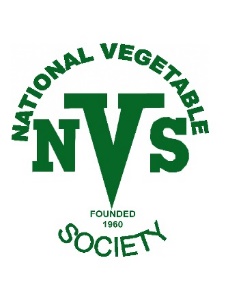 Charities registration Number 1088979THE NATIONAL VEGETABLE SOCIETYNORTHERN BRANCH CHAMPIONSHIPS 2022SCHEDULE OF CLASSES etc.,To be held as part of theHARROGATE AUTUMN FLOWER SHOWNewby Hall, Ripon, North Yorkshire HG4 5AEBy kind permission and support of The North of England Horticultural SocietyFrom Friday 16th September 2022  09:30am to 5:30pmTo Sunday 18th September 2022 09:30am to 4:30pmJUDGES:	Mr Geoffrey Butterworth FNVS - MosboroughMr Steven Bundy - YorkMr David Elcock - BradfordMr Ken Ridehalgh FNVS - AccringtonSHOW MANAGERS:	Mr Jim Robinson FNVS			Mr James ParkSTAGING TIMES: 1700hrs Thursday 15th September to 0600hrs Friday 16th September.JUDGING: 	0700hrs Friday 16th September 2022LIFTING TIME: 1630hrs Sunday 18th September 2022 TrophiesThere will be no trophy award ceremony, but the winners of a particular trophy who wish to be photographed with the award can request that this happens..Class 1	The Northern ShieldClass 2 	The Hart ShieldClass 3 	The Northern Committee TrophyClass 4	The Manchester and District DA Perpetual TrophyClass 5	The Barry Hall Memorial TrophyClass 6 	The Chris Robinson TrophyClass 7	The East Yorkshire DA Perpetual TrophyClass 16	The Mr & Mrs J R Herbert TrophyClass 17	The Tom Henshaw Shield	The NVS Silver medal and card will be awarded to the best exhibit in the Championship classes.The Cockney Bowl will be awarded to the exhibitor gaining the most points in the Championship classes.Points awarded: 	Class 1 		1st – 8 ; 2nd – 6; 3rd – 4; 4th – 2; 5th – 1		Classes 2 to 23	1st – 8; 2nd – 6; 3rd – 4; 4th - 2	ClassesA collection of 6 kinds of vegetables, one of each kind, to be laid flat (Staging allowed).Celery one dish of two heads.Cauliflowers, one dish of two.Onions, one dish of five, each onion to weigh a minimum of 1kg, but not more than 1.5kg (Staging allowed)Tomatoes medium, one dish of Nine (Plate provided)Mini-Collection, three kinds of vegetables, two of each kind (Staging allowed).Carrots – stump rooted, one dish of threePotatoes – White, one dish of five, (Plate provided)Beetroot – Globe, one dish of five (Plate provided)Onions, one dish of five, each onion must not weigh more than 250gms (Plate provided).Potatoes-Coloured, one dish of five (Plate provided)Shallots-Large exhibition, one dish of twelve (plate provided)Parsnips, one dish of three.Carrots-Long pointed, one dish of three.Tap Root Collection, one of each of three from the following:Carrot – Long pointedCarrot – stump rootedParsnipBeetroot – LongBeetroot – GlobePeas, one dish of nine podsBeans French, one dish of nine podsBeans Runner, one dish of nine podsCucumber, one dish of twoMarrow table, one dish of twoShallots pickling, one dish of twelve (each shallot must pass cleanly through a 30mm ringCabbage, one dish of twoPot Leeks, one dish of twoPRIZE MONEY – Will be paid directly into your Bank by Electronic Transfer)Class 1 		1st   £30    	2nd   £20    	3rd   £15	    4th   £10    5th   £5Classes 2 to 23	1st   £20		2nd   £15		3rd   £10       4th   £5Prize Monies will be paid by Electronic TransferLATE ENTRIES WILL NOT BE ACCEPTEDSCHEDULE OF RULESAll exhibitors must be current members of the National Vegetable Society or one member from an affiliated society.Each Exhibitor can only enter one exhibit per class, which must be the property of and be grown by the exhibitor.The show organisers cannot accept responsibility for any loss or damage whatsoever, however all reasonable care will be taken.Judging will be to the. 2018 NVS Judges & Exhibitors Guide plus amendments or additions.All exhibits must be named using NVS variety card only (Cards provided).Onions and shallots will be tied with Natural raffia only.The base of each onion staged must not be more than 150mm above the table.All tap root vegetables shall have their tops trimmed to approximately 75mm.Only plates provided by the Society shall be used.No other staging except the use of black cloth to be used, except where stated in the schedule.The handling of exhibits once staged, or after judging, is strictly forbidden.Exhibits must not be removed until the lifting time of 4:30 pm on Sunday 18th September.Only Judges, Show Officials and Stewards will be allowed in the show hall during judging.The Society reserves the right to refuse any entry, and in the event of any such refusal, an explanation will be given.Entry to both the classes and the show is free to exhibitors, prize money will be paid by BACS.within 30 days of the show.At the end of the show, any surplus vegetables will be sold to help defray expenses.Entries to reach the Show Secretary by Saturday 10th September 2022.Posted entries to the following address (scanned entries via e-mail will be accepted).Geoff Wilson F.N.V.S.6 Kingcraft Road,Marton in Cleveland,Middlesbrough,TS7 8RFTelephone: 01642 - 279528.	 e-mail: geoffwilz@hotmail.co.uk1234567891011121314151617181920212223NAME:NAME:NAME:ADDRESS:ADDRESS:ADDRESS:POST CODE:POST CODE:TEL NONVS MEMBERSHIP No.NVS MEMBERSHIP No.NVS MEMBERSHIP No.BANK ACC.SORT CODE: